NOVOSTI – SEPTEMBER, OKTOBER 20224. RAZREDV. Möderndorfer: Babica za lahko nočM. Morpurgo: Nežni velikanA. Reitmeyer: Robin: mali tjulenj skrbi za naravoJ. Šebjanič Pupis: Nana, človeška ribica5.–7. RAZREDF. Lainšček: NeD. Pilkey: Kapitan Gatnik in gnev grozovite Gatograbke v barvahD. Pilkey: Kapitan Gatnik in šmentani šok škrlatnih štrbunkežev v barvahD. Pilkey: Kapitan Gatnik in bridka bitka bioničnega smrkavca. Prvi del: Noč nesramnih nosnih nadlog v barvahD. Pilkey: Kapitan Gatnik in bridka bitka bioničnega smrkavca. Drugi del: Maščevanje smotanih smrkljobotov v barvahR. R. Russell: Zguba dnevnik: Zgodbe ne preveč pametne gdč. VsevedniceJ. Kinney: Dnevnik nabritega mulca: Veliki metJ. Kinney: Dnevnik nabritega mulca: LetovanjeJ. Kinney: Dnevnik nabritega mulca: Na dnuPOUČNE KNJIGE504 Prave pošasti ogrožajo naš planet57  Človečnjaki: Kod smo, od kod prihajamo?59  Živi svet kraškega podzemlja82  Pravljična in literarna Ljubljana91  Celine od blizu. Spoznajmo Evropo91  Celine od blizu. Spoznajmo Azijo91  Celine od blizu. Spoznajmo Afriko91  Celine od blizu. Spoznajmo Severno Ameriko91  Celine od blizu. Spoznajmo Južno Ameriko91 Celine od blizu. Spoznajmo Avstralijo in      Antarktiko93/94 Atlas zgodovine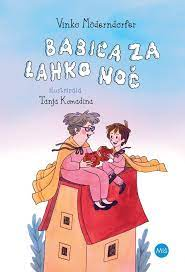 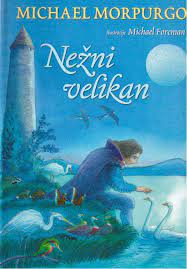 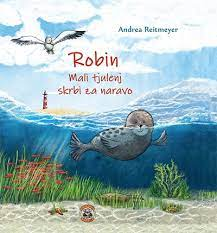 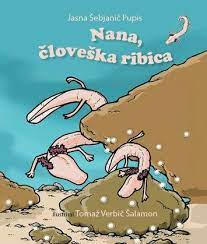 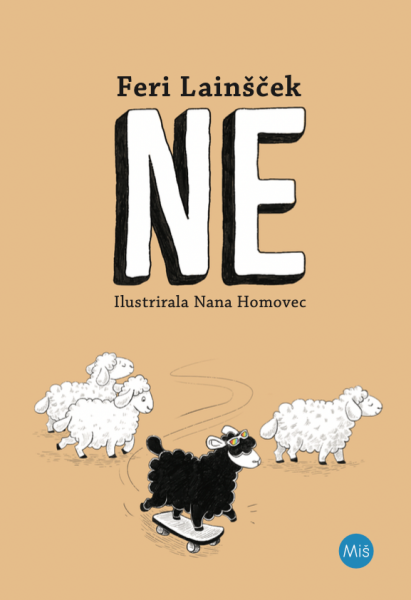 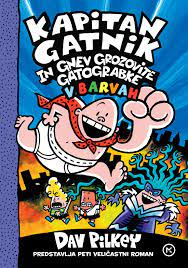 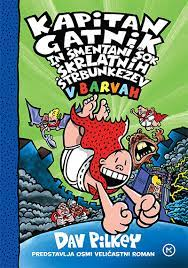 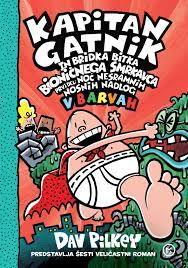 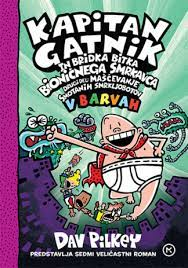 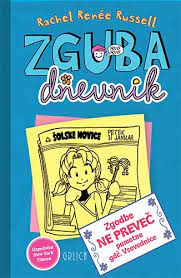 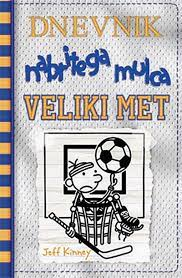 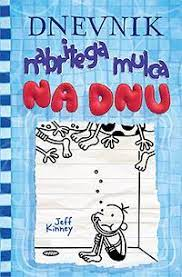 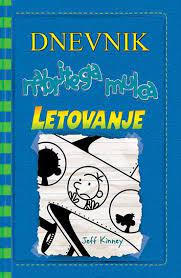 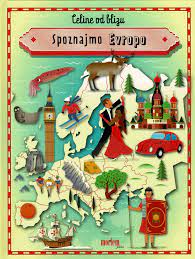 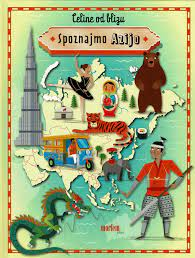 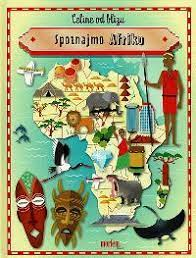 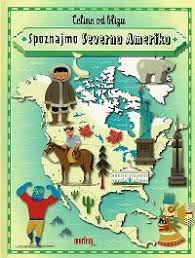 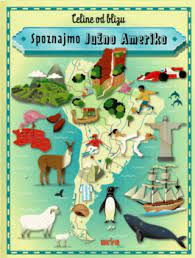 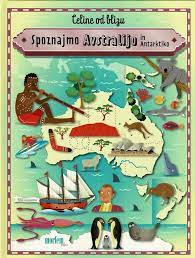 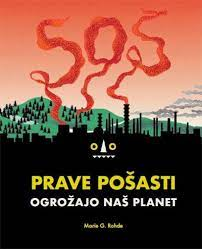 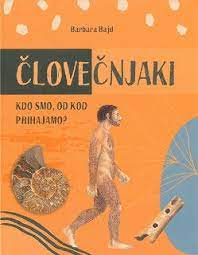 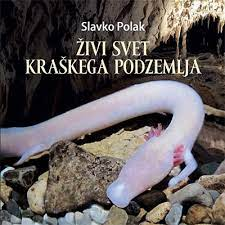 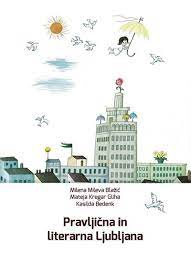 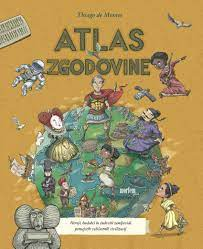 